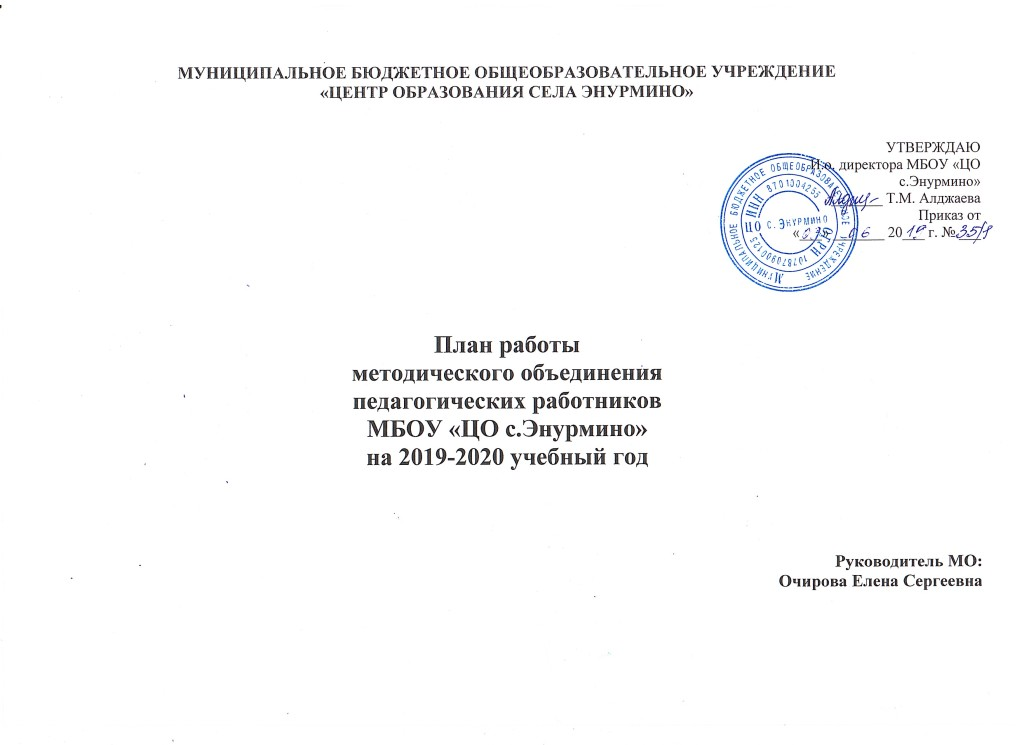 Основная тема работы МО:  «Создание благоприятной образовательной среды, способствующей освоению новых педагогических технологий с целью формирования нравственно и физически здоровой личности, способной к творчеству и самоопределению».Цель: совершенствование педагогического мастерства в сфере формирования универсальных учебных действий (УУД) в рамках ФГОС и создания благоприятной образовательной среды для формирования нравственно и физически здоровой личности путём внедрения в учебно-воспитательный процесс современных образовательных технологий. Задачи: Совершенствовать  педагогическое  мастерство  учителей по овладению новыми образовательными технологиями в условиях реализации ФГОС через систему повышения квалификации и самообразование каждого учителя.Активно внедрять в педагогическую деятельность современные образовательные технологии в рамках урока и внеурочной деятельности, направленных на формирование компетентностей обучающихся, УУД.Применять  информационные технологии  для развития познавательной активности  и творческих способностей обучающихся;Планировать  работу  над самообразованием,  изучать, обобщать  и распространять  опыт работы учителей начальных классов по всем направлениям учебно-воспитательного процесса.Совершенствовать  формы работы с одарёнными детьми.Осуществлять  психолого-педагогическую  поддержку  слабоуспевающих учащихся.Ожидаемые результаты работы:рост качества знаний обучающихся;овладение учителями МО системой преподавания предметов в соответствии с новым ФГОС;создание условий в процессе обучения для формирования у обучающихся ключевых компетентностей, УУД.Направления работы МО учителей начальных классов:1.Аналитическая деятельность:Анализ методической деятельности  за 2018-2019 учебный год и планирование на 2019-2020 учебный год.Анализ посещения открытых уроков.Изучение направлений деятельности педагогов.Анализ работы педагогов с целью оказания помощи.2. Информационная деятельность:Изучение новинок в методической литературе в целях совершенствования педагогической деятельности.Работа  с  ФГОС начального общего образования.Пополнение тематической папки «Методическая копилка  учителей начальных классов». 3. Организация методической деятельности:Выявление  затруднений, методическое сопровождение и оказание практической помощи педагогам  при  реализации ФГОС, подготовки к аттестации. 4.  Консультативная деятельность:Консультирование педагогов по вопросам тематического планирования.Консультирование педагогов с целью ликвидации затруднений в педагогической деятельности.Консультирование педагогов  по вопросам в сфере формирования  универсальных учебных действий в рамках ФГОС. Организационные формы работы:Заседания методического объединения.Методическая помощь и индивидуальные консультации по вопросам преподавания предметов начальной школы, организации внеклассной деятельности.Выступления учителей начальных классов на МО школы, педагогических советах.Посещение семинаров, встреч в образовательных учреждениях района.Повышение квалификации педагогов.Прохождение аттестации педагогических кадров.Межсекционная работа:Открытые уроки.Внеклассная работа (проведение праздников, экскурсий, школьных олимпиад и т.д.).Работа с родителями (родительские собрания, консультации, привлечение к сотрудничеству).Работа кабинетов (пополнение учебно-методической базы).Самообразование педагога (работа над методической темой, курсовое обучение, аттестация, семинары).Неформальное общение (поздравление именинников, обсуждение, групповая рефлексия деятельности МО).Темы по самообразованию на 2019 – 2020 учебный годКадровый состав ЦО                                                                                                     Аттестация педагогов                                                                    Перспективный план работы на 2019-2020 год воспитателейТема: «Здоровье – сберегающие технологии в ДОУ»Кадровый состав ЦО (ДОУ)Направление деятельностиДата проведенияОтветственныеЗаседание №1Тема: «Планирование и организация методической работы учителей начальных классов на 2019-2020  учебный год»Цель:	продолжить работу над повышением профессионального мастерства учителей начальных классов через использование современных педагогических технологий.Задачи:утвердить структуру деятельности методического объединения учителей начальных классов;проанализировать календарно – тематическое планирование (рабочие программы) по предметам в соответствии с возможными изменениями программы, учебного плана, задачами внутришкольного контроля;способствовать укреплению здоровья младших школьников;проанализировать  возможности УМК «Школа России».Рабочие вопросы:Анализ работы методического объединения учителей начальных классов за 2018-2019 учебный год Обсуждение и утверждение плана работы МО на 2019-2020 учебный годРассмотрение рабочих программ, календарно – тематических планов по предметам, внеурочной деятельности  учителей начальных классов.           август2019 г.Рук.ШМО    Очирова Е.С.Зам директора по УВРАлджаева Т.М.Знакомство с приказом Минобрнауки «Об утверждении федерального перечня учебников, рекомендованныхк использованию при реализации имеющих государственную аккредитацию образовательных программ начального общего, основного общего, среднего общего образования».Контроль и учет знаний по предметам: русский язык, математика, литературное чтение, окружающий мир (составление графика контрольных работ) на 2018-2019  учебный годАттестация  в 2019-2020  учебном годуУчастие в краевых, районых МО.Краткий обзор новинок методической литературы.Директор ЦО Данилова М.Ю.Учителя начальных классовЗам.директора по УВРАлджаева Т.М.Руководитель МО Очирова Е.С.БиблиотекарьМалзрыкова К.В.Заседание 2.1. Тема: «Современные педагогические технологии как средство достижения нового качества образования»2."Подготовка к всероссийским  проверочным работам обучающихся 4 классов в условиях реализации ФГОС НОО "Цели:освоение и использование в образовательном процессе современных методик, форм,  средств и новых технологий в процессе использования проектной деятельности;Ознакомление с содержанием  аттестации по предметным областям (русскому языку, математике и окружающему миру) для 4 класса.  Задачи:Изучить современные педагогические технологии и определиться в их использовании. Познакомиться со структурой и оцениванием всероссийской  интегрированной  комплексной работы для учащихся 4 класса.ноябрь 2019 г.Руководитель МО, учителя начальных классовРабочие вопросы:1.Влияние современных технологий на повышение учебной и творческой мотивации учащихся.Активизация познавательных интересов посредством применения ИКТ.Здоровье - сберегающие технологии на уроках.Использование современных педагогических технологий в процессе обучения (из опыта работы). Всероссийские проверочные работы в 4 классах как метод контроля в условиях реализации ФГОС НОО.Анализ результатов  четверти.Очирова Е.С.Коворова Н.С.Алджаева Т.М.Малзрыкова К.В.Данилова М.Ю.Заседание 3.Тема:«Нравственно-патриотическое воспитание школьников через национальные игры»Цель: повысить теоретический, научно-методический уровень подготовки педагогов по вопросам нравственно- патриотического воспитания школьников через национальные игрыЗадачи:- пополнение копилки национальных игр; -создание условий для самореализации, развитие творческого потенциала каждого учащегося;- физическое развитие учащихся, формирование у них потребности в здоровом образе жизни.январь2019 г.Руководитель МО, учителя начальных классовРабочие вопросы:1.Традиционные подходы в духовно-нравственном воспитании учащихся. Стратегия работы классных руководителей с семьями учащихся.2.Современные формы работы по духовно-нравственному воспитанию в общеобразовательной организации3. Малые формы работы с детьми, как средство развития индивидуальных способностей учащихся.4.Формы взаимодействия семьи и школы, способствующие формированию  нравственных качеств личности учащихся:-творческие конкурсы-диагностирование-ролевые игры (классные руководители)Практическая часть: из опыта работы классных руководителей.5.  Обзор методической литературы.Форма: круглый стол.Результат: создание копилки «Национальные игры  Чукотки»Заседание 4.Тема:«Подготовка к Недели начальных классов»Цель: повысить теоретический, научно-методический уровень подготовки педагогов по вопросам нравственно- патриотического воспитания школьников через национальные игрымарт 2019 г.Очирова Е.С.Коворова Н.С.Алджаева Т.М.Малзрыкова К.В.Данилова М.Ю.Заседание 5.Тема: «Планируемые результаты начального общего образования. Анализ результативности работы МО за 2019/2020 учебный год»Цель: через организацию продуктивного педагогического общения проанализировать деятельность МО учителей начальных классов за 2019/2020 учебный год.Задачи:провести педагогическую диагностику успешности обучения младших школьников;выделить недостатки в деятельности МО и определить возможности педагогического коллектива начальной школы в более эффективной организации учебно-воспитательного процесса на следующий учебный год.Форма: круглый стол май 2019 г.Очирова Е.С.Коворова Н.С.Алджаева Т.М.Малзрыкова К.В.Данилова М.Ю.Рабочие вопросы:Индивидуальная методическая работа учителя (отчет по самообразованию).Анализ итоговых контрольных работ по предметам, техники чтения за год. Анализ итоговых к/р за курс начальной школы.Итоги мониторинга уровня сформированности УУД младших школьников (по классам).Выполнение учебных программ.Анализ работы методического объединения учителей начальных классов за 2019-2020 учебный год.Обсуждение плана работы и задач МО  на 2020-2021 учебный год.Обеспечение УМК на новый учебный год.«Это нам удалось».  Обзор методических находок  учителей.Учителя начальных классовУчителя начальных классовРук. ШМО Библиотекарь Учителя начальных классовКонсультации учителей по вопросам аттестации, по учебно-методическомуобеспечению образовательного процессаПо текущим вопросамШкольный этап предметных олимпиадМуниципальный этап предметных олимпиадМуниципальный этап предметных олимпиад в 4 классеИнтернет-конкурсыКонсультации для слабоуспевающих детей и их родителей Организация дополнительных занятий для учащихсяЗаседания ШМО и РМО начальных классов В течение годаРуководитель МООчирова Е.С.6. Мониторинг и педагогическая диагностика        -Проведение диагностики знаний, умений, навыков на конец учебного года.        -Промежуточный контроль знаний, умений и навыков по русскому языку,           математике и чтению за первое полугодие.       -Проведение итоговых контрольных работ по русскому языку и математике, проверка техники чтения.- Проведение регионального мониторинга по русскому языку и математике за курс начальной школы.№ппФ.И.О. учителя                           Название темы1Алджаева Татьяна МихайловнаЗдоровье – сберегающие технологии на уроках в начальной школе2Данилова Марина ЮрьевнаОбучение английскому языку3Малзрыкова Киштя Васильевна4Коворова Надежда СанджиевнаИспользование ИКТ в начальной школе как мотивационно – ценностное отношение младших школьников к учению5Омруквуна Елена Борисовна6Очирова Елена Сергеевна№ФИОСтаж работыКвалификационная категорияДолжностьОбразованиеКласс1.Алджаева Татьяна Михайловна38высшаяУчительвысшее42.Данилова Марина Юрьевна39СЗДУчительвысшее-3.МалзрыковаКиштя Васильевна46СЗДучительвысшее24.Коворова Надежда Санджиевна37высшаяучительвысшее15.Омруквуна Елена Борисовна26СЗДучительобщее среднее-6.Очирова Елена Сергеевна20высшаяучительвысшее        3№Ф.И.О.Дата аттестацииСледующая аттестация1Алджаева Татьяна Михайловнамай 2015гмай       2020 г2Данилова Марина ЮрьевнаСЗН3МалзрыковаКиштя ВасильевнаСЗН4Коворова Надежда Санджиевнамай       2018 гмай        2023 г5Омруквуна Елена БорисовнаСЗН6Очирова Елена Сергеевнадекабрь 2016гдекабрь 2021№Тема                          Мероприятия                         Мероприятия          Дата 1Тема самообразованияНакопительный материал в течении годаОткрытое занятие       1 раз в год2Оформление уголков групп (информационный, творчества),стенд для родителей.Требования:-красочность-содержательность-актуальность-регулярное обновлениеСотрудничество с родителями  январь, сентябрь3Нетрадиционное оборудование в группеТребования:- практичность,-эстетичность,-актуальностьСотрудничество с родителями   январь, сентябрь4Озеленение группОбновлениев течении годаОбновлениев течении года декабрь, октябрь5Картотека подвижных игрОбновлениев течении годаОбновлениев течении года декабрь, октябрь№ФИОСтаж работыКвалифи-кационная категорияДолжностьОбразованиеГруппа 1.Тынетегина Надежда Владиславовна       СЗНвоспитательсредне -специальноесредняя2.Чудакова Галина ДмитриевнаВоспитатель-1 к,Физрук - высшаявоспитательсредне -специальноестаршая